பெற்றோர்கள் மற்றும் பராமரிப்பாளர்களுக்குபள்ளி விடுமுறை நாள்களில் மாணவர்களுக்கு அளிக்கப்படும் நலவாழ்வு ஆதரவுஇது ஒரு பெரிய ஆண்டாக அமைந்திருக்கிறது. இந்தக் கையேடு பள்ளி விடுமுறை நாள்களில் குழந்தைகள் மற்றும் இளைஞர்களின் மன ஆரோக்கியம் மற்றும் நலவாழ்வுக்கு ஆதரவளிக்க பெற்றோர்கள், பராமரிப்பாளர்கள் மற்றும் குடும்பங்களுக்குத் தேவையான குறிப்புகளையும் வளஆதாரங்களையும் வழங்குகிறது. உங்களுக்கு கூடுதல் ஆதரவு தேவைப்பட்டால் நீங்கள் தொடர்புகொள்ள வேண்டிய சேவைகளையும் இது உள்ளடக்குகிறது.நேர்மறையான மன ஆரோக்கியத்திற்கு ஆதரவளிக்கும் நடவடிக்கைகள்உங்கள் இளைஞர் பின்வரும் செயல்களைச் செய்ய ஊக்குவிக்கவும்:அவர்களுடைய மனநிலையை மேம்படுத்த உடற்பயிற்சி செய்யவும் மற்றும் ஆரோக்கியமான உணவு உட்கொள்ளவும்மன மற்றும் உணர்ச்சிரீதியான நலவாழ்வை ஆதரிக்க தூக்கத்திற்கு முன்னுரிமை கொடுக்கவும்தளர்வூட்டும் உத்திகள் மற்றும் சமாளிக்கும் உத்திகளை ஆராயவும்நண்பர்களுடனும் அன்பிற்குரியவர்களுடனும் தொடர்பில் இருக்கவும் மற்றும் அவர்களைப் பற்றிய விஷயங்களைத் தெரிந்துகொள்ளவும்அவர்கள் அனுபவிக்கும் விஷயங்களைச் செய்ய நேரம் ஒதுக்கவும்நேர்மறையான சுய பேச்சை பயிற்சி செய்யவும் - அவர்கள் தனியாள் அல்ல என்பதை அவர்களுக்கு நினைவுபடுத்தவும்தேவைப்பட்டால் வல்லுநர்களின் உதவியை நாடவும்.1தொடக்கப் பள்ளி வயதுடைய குழந்தைகள் மற்றும் இடைநிலைப் பள்ளி வயதுடைய குழந்தைகளின் பெற்றோர்கள் மற்றும் பராமரிப்பாளர்களுக்கான நலவாழ்வுச் செயல்பாடுகள் மற்றும் உரையாடல் தொடக்கிகளை துறை உருவாக்கியுள்ளது.அதை உணர்தல்:  நினைவாற்றல் வளஆதாரங்கள் மற்றும் செயல்பாடுகள். Smiling Mind சுய கவனிப்பு, உணர்ச்சிகளைப் புரிந்துகொள்ளுதல் மற்றும் நிர்வகித்தல், விழிப்புடன் இருத்தல், சுய அன்பு செலுத்துதல், நிச்சயமற்ற தன்மையைச் சமாளிக்கும் திறன் மற்றும் மாற்றத்திற்குத் தயாராகுதல் ஆகியவை குறித்த குறிப்புகளை உங்களுக்குக் கொடுக்கிறது.ஒரு குழந்தை அல்லது இளைஞருக்கு மன ஆரோக்கியம் தொடர்பான ஆதரவு தேவைப்படலாம் என்பதற்கான அறிகுறிகள்சில நிகழ்வுகளில், இந்த நடவடிக்கைகள் நேர்மறையான மன ஆரோக்கியத்துக்கு ஆதரவளிக்க போதுமானதாக இல்லாமலிருக்கலாம்.பின்வருபவை போன்ற மாற்றங்கள் இரண்டு வாரங்கள் அல்லது அதற்கு மேல் நீடிப்பதை நீங்கள் கவனித்தால் வல்லுநர்களிடம் உதவி பெறவும்:சாதாரணமாக மகிழ்ச்சியுடன் மேற்கொள்ளும் செயல்பாடுகளில் ஆர்வம் அல்லது ஈடுபாடு இல்லாமலிருப்பது’சோர்வாக’, வழக்கத்துக்கு மாறாக மன அழுத்தம் அல்லது கவலை கொண்டவராக உணர்தல்சாதாரண விஷயங்கள் கடினமாக இருப்பதாகத் தோன்றுதல்எளிதில் எரிச்சல் அல்லது கோபம் அடைதல்மது அல்லது போதைப் பொருட்கள் பயன்படுத்துதல் போன்று, மிகவும் ஆபத்தான அபாயங்களில் ஈடுபடுவதுபின்வாங்குதல் அல்லது குழப்பமாக உணர்தல்மனதை ஒருமுகப்படுத்துதல் மற்றும் ஊக்குவித்தல் ஆகியவற்றில் சிரமங்கள்அதிகமான எதிர்மறை எண்ணங்கள் கொண்டிருப்பதுதூக்கம் மற்றும் சாப்பிடுதலில் மாற்றம்.2 3இளைஞர்கள் பரஸ்பரம் ஒருவருக்கொருவர் ஆதரவளித்தல்ஒரு பெரியவரிடம் அல்லது சேவை வழங்குநரிடம் உதவி கேட்பதற்கு முன்னதாக நீங்களும் உங்கள் நண்பர்களும் பரஸ்பரம் ஒருவருக்கொருவர் உதவிக்கொள்வதற்கு அதிக வாய்ப்புள்ளது.பின்வரும் வழிமுறைகள் மூலம் இளைஞர்கள் பரஸ்பரம் ஒருவருக்கொருவர் உதவ முடியும்:ஒரு நண்பருக்கு அவசரமாக உதவி தேவைப்பட்டாலோ அல்லது அவர் சுய தீங்கு அல்லது மற்றவர்களுக்குத் தீங்கு ஏற்படுத்துவதற்கான ஆபத்து இருந்தாலோ 000 என்ற எண்ணைத் தொடர்புகொள்ளுதல்நண்பரைத் தொடர்புகொள்ளுதல், அவருக்கு ஆதரவளித்தல் மற்றும் நீங்கள் அவர் மீது அக்கறை கொள்கிறீர்கள் என்பதை அவருக்குத் தெரியப்படுத்துதல்அவர்களுடைய பிரச்சனைகளைப் பற்றி நம்பிக்கைக்குரிய பெரியவர் ஒருவரிடம் சொல்ல வேண்டும் என்பதை அவர்களுடைய நண்பருக்குத் தெரியப்படுத்துதல்இந்த வகையான உரையாடல்களில் ஈடுபடுவது இளைஞர்களுக்கு சிரமமானதாக இருக்கலாம். ஒரு நண்பருக்கு எவ்வாறு ஆதரவளிப்பது என்பது குறித்த தகவல்கள் headspace வலைத்தளத்தில் இளைஞர்களுக்கு கிடைக்கின்றன: கடினமான சூழ்நிலையை எதிர்கொண்டுள்ள ஒரு நண்பருக்கு எவ்வாறு உதவுவதுheadspace – பள்ளிப் பிரச்சனைகள் மற்றும் மன அழுத்தம் குறித்த பெற்றோர்களுக்கான கையேடு https://headspace.org.au/friends-and-family/parents-guide- tips-for-managing-stress-and-problems-at-school/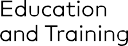 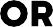 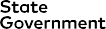 headspace ‘மன ஆரோக்கியமும் நீங்களும்’ சுவரொட்டி https://headspace.org.au/assets/Uploads/Mental-Health-Posters-mgpdf.pdfheadspace – மன ஆரோக்கியம் பற்றி உங்கள் குழந்தைகளுடன் எப்படி பேசுவது https://headspace.org.au/dads/மன ஆரோக்கியத்துக்கான ஆதரவுஉங்கள் உள்ளூர் GPheadspace ஆலோசனை: தற்போது பள்ளிப் படிப்பை முடித்துச் சென்ற மாணவர்கள் உட்பட, விக்டோரியன் அரசு இடைநிலைப் பள்ளி மாணவர்கள் அனைவரும் headspace இடமிருந்து ஆலோசனை சேவைகளைப் பெற முடியும். விடுமுறை நாள்களின்போது, உள்ளூர் headspace மையத்தை அழைப்பதன் மூலம் மாணவர்கள் தங்களை சுய பரிந்துரை செய்துகொள்ள முடியும்.eheadspace: 1800 650 890 www.headspace.org.au/eheadspaceKids Helpline: 1800 551 800www.kidshelpline.com.auLifeline: 13 11 14 www.lifeline.org.auBeyond Blue: 1300 224 636 www.beyondblue.org.au Head to Help: 1800 595 212 www.headtohelp.org.auSuicide Call Back Service: 1300 659 467 www.suicidecallbackservice.org.auகுடும்ப வன்முறை தகவல் மற்றும் ஆதரவுச் சேவைகள்அவசர உதவிக்கு 000-ஐத் தொடர்புகொள்ளுதல் .குடும்ப வன்முறை ஆதரவு மற்றும் வள ஆதாரங்கள்Safe Steps: 1800 015 188 www.safesteps.org.au1800RESPECT: 1800 737 732www.1800respect.org.auவீட்டில் எது சரியாக இருக்கிறது (WOAH):www.woah.org.au குடும்ப வன்முறை ஆதரவுகிழக்கு விக்டோரியா புதர்த்தீ: முதலாமாண்டு நினைவுகடந்த கோடைகாலத்தில் கிழக்கு விக்டோரியா புதர்த்தீயின் பாதிப்புக்கு உள்ளான சில சமூகங்களுக்கான முதலாமாண்டு நினைவை நாம் நெருங்கிக் கொண்டிருக்கிறோம். இந்த நினைவு தினம் குழந்தைகளிடமும் இளைஞர்களிடமும் அந்தச் சம்பவம் நடந்தபோது அவர்களுக்கு ஏற்பட்ட அதே போன்ற கவலை அல்லது மன உளைச்சலை ஏற்படுத்தக்கூடும்.இந்த நேரத்தில் குழந்தைகளுக்கும் இளைஞர்களுக்கும் ஆதரவளிப்பதற்கான கூடுதல் தகவல்களை அறிந்துகொள்ள:Emerging Minds: அதிர்ச்சிகரமான சம்பவங்கள்: நினைவு தினங்களும் பிற தூண்டிகளும்உணர்வதிர்ச்சி மற்றும் துயரம் நெட்வொர்க்: நினைவு தின எதிர்வினைகளை நிர்வகித்தல்சுய‑தீங்கு மற்றும் தற்கொலைத் தடுப்பு வளஆதாரங்கள்ஒரு மன ஆரோக்கிய திட்டத்தைப் பெறுதல் (ReachOut)சுய தீங்கிழைத்தல் குறித்து நீங்கள் என்ன தெரிந்துகொள்ள வேண்டும் (headspace)தற்கொலை செய்துகொள்ளும் எண்ணம் கொண்டிருப்பவருக்கு எவ்வாறு உதவுவது 
(SANE Australia)மன ஆரோக்கியத்தைப் புரிந்துகொள்வது குறித்த headspace பெற்றோர் கருத்தரங்குகள்மன ஆரோக்கியம் பற்றிய பெற்றோர்களின் புரிதலை வலுப்படுத்துவதற்கும், மன ஆரோக்கியத்தை ஆதரிப்பதற்கான திறன்கள் மற்றும் உத்திகளை உருவாக்குவதற்கும் உள்ளூர் headspace மையங்கள் பள்ளி வேலை நாள்களில் கருத்தரங்குகள் நடத்துகின்றன. தேதிகள் பற்றிய கூடுதல் தகவல்களுக்கு தொடர்புகொள்ளவும்: headspaceschools@headspace.org.auபின்வரும் விஷயங்கள் பற்றி விவாதிக்க headspace National நிறுவனம் கல்வி மற்றும் பயிற்சித் துறையுடன் இணைந்து இரண்டு பெற்றோர் மற்றும் பராமரிப்பாளர் வைகறை வெபினார்களை வழங்க ஏற்பாடு செய்துள்ளது:இளைஞர்களுக்கு ஆதரவளித்தல் - அறிவிப்பு, கேட்கவும், தொடர்புகொள்ளவும் (டிசம்பர் 10, 2020 வியாழக்கிழமை. தகவல் மற்றும் பதிவு இங்கே)தொடக்கப் பள்ளியிலிருந்து இடைநிலைப் பள்ளிக்குச் செல்லும் இளைஞர்களுக்கு ஆதரவளித்தல் (டிசம்பர் 15, 2020 செவ்வாய்க்கிழமை, தகவல் மற்றும் பதிவு இங்கே).மன ஆரோக்கிய வளஆதாரங்கள்மன ஆரோக்கியம் கருவித்தொகுதி: தங்கள் பராமரிப்பில் உள்ள குழந்தைகள் மற்றும் இளைஞர்களின் மன ஆரோக்கியம் மற்றும் நலவாழ்வு உள்ளிட்ட ஆதரவுகளை வழங்க மாணவர்கள், பெற்றோர்கள் மற்றும் பராமரிப்பாளர்களுக்குத் தேவைப்படும் வள ஆதாரங்களைக் கொண்டுள்ளது:Raising Learners போஸ்ட்காஸ்ட் தொடர்: உங்கள் குழந்தையை ஆன்லைனில் எவ்வாறு பாதுகாப்பாக வைத்துக்கொள்வது போன்றவை உள்ளிட்ட தலைப்புகள் குறித்து பெற்றோர்கள் / பாதுகாவலர்களுக்கு வல்லுநர்களின் ஆலோசனை / தகவல் வழங்குதல்மன ஆரோக்கியத்தைப் புரிந்துகொள்ளுதல் – உண்மை தாள் (Orygen)கடினமான நேரங்களை எப்படி கையாளுவது என்பதை அறிந்துகொள்ளவும் (headspace)வாழ்க்கையை அனுபவிக்கவும் (உங்கள் headspace-ஐ ஆரோக்கியமாக வைத்துக்கொள்ள) (headspace)விடுமுறை நாள்களின்போது உங்கள் இளைஞருக்கு ஆதரவளித்தல் (headspace)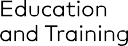 20-174(parents)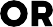 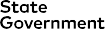 